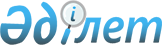 Об утверждении Требований к специализированным учебным организациям
					
			Утративший силу
			
			
		
					Приказ Министра по чрезвычайным ситуациям Республики Казахстан от 27 ноября 2010 года № 415. Зарегистрирован в Министерстве юстиции Республики Казахстан 5 января 2011 года № 6727. Утратил силу приказом Министра внутренних дел Республики Казахстан от 29 октября 2015 года № 874      Сноска. Утратил силу приказом Министра внутренних дел РК от 29.10.2015 № 874.      Примечание РЦПИ!

      Порядок введения в действие приказа см. п. 4.

      В соответствии со статьей 25-2 Закона Республики Казахстан от 22 ноября 1996 года "О пожарной безопасности", ПРИКАЗЫВАЮ:



      1. Утвердить прилагаемые Требования к специализированным учебным организациям.



      2. Комитету противопожарной службы Министерства по чрезвычайным ситуациям Республики Казахстан в установленном законодательством порядке:



      1) обеспечить государственную регистрацию настоящего приказа в Министерстве юстиции Республики Казахстан;



      2) после государственной регистрации обеспечить его официальное опубликование и размещение на интернет-ресурсе Министерства по чрезвычайным ситуациям Республики Казахстан.



      3. Контроль за исполнением настоящего приказа возложить на Вице-министра по чрезвычайным ситуациям Республики Казахстан Смаилова Ж.А.



      4. Настоящий приказ вводится в действие по истечении десяти календарных дней со дня его первого официального опубликования и распространяется на отношения возникшие с 8 января 2011 года.      Министр                                    В. БожкоУтверждены          

приказом Министра       

по чрезвычайным ситуациям   

Республики Казахстан     

от 27 ноября 2010 года № 415  

Требования к специализированным учебным организациям

      1. Специализированные учебные организации создаются с целью проведения профессиональной переподготовки и повышения квалификации специалистов экспертных организаций по независимой оценке рисков в области пожарной безопасности.



      2. Специализированными учебными организациями с целью качественной подготовки слушателей создается учебно-методический комплекс, который включает в себя:



      программу специальных курсов обучения специалистов для экспертных организаций в области пожарной безопасности, утвержденную уполномоченным органом в области пожарной безопасности;



      учебно-методические пособия, отражающие содержание программ обучения;



      специализированные учебные классы и кабинеты, оснащенные наглядными пособиями, макетами;



      мультимедийные системы и программное обеспечение для определения динамики развития опасных факторов пожара по интегральной модели;



      фонд учебной литературы, дидактический материал по специальной подготовке на бумажных и электронных носителях.
					© 2012. РГП на ПХВ «Институт законодательства и правовой информации Республики Казахстан» Министерства юстиции Республики Казахстан
				